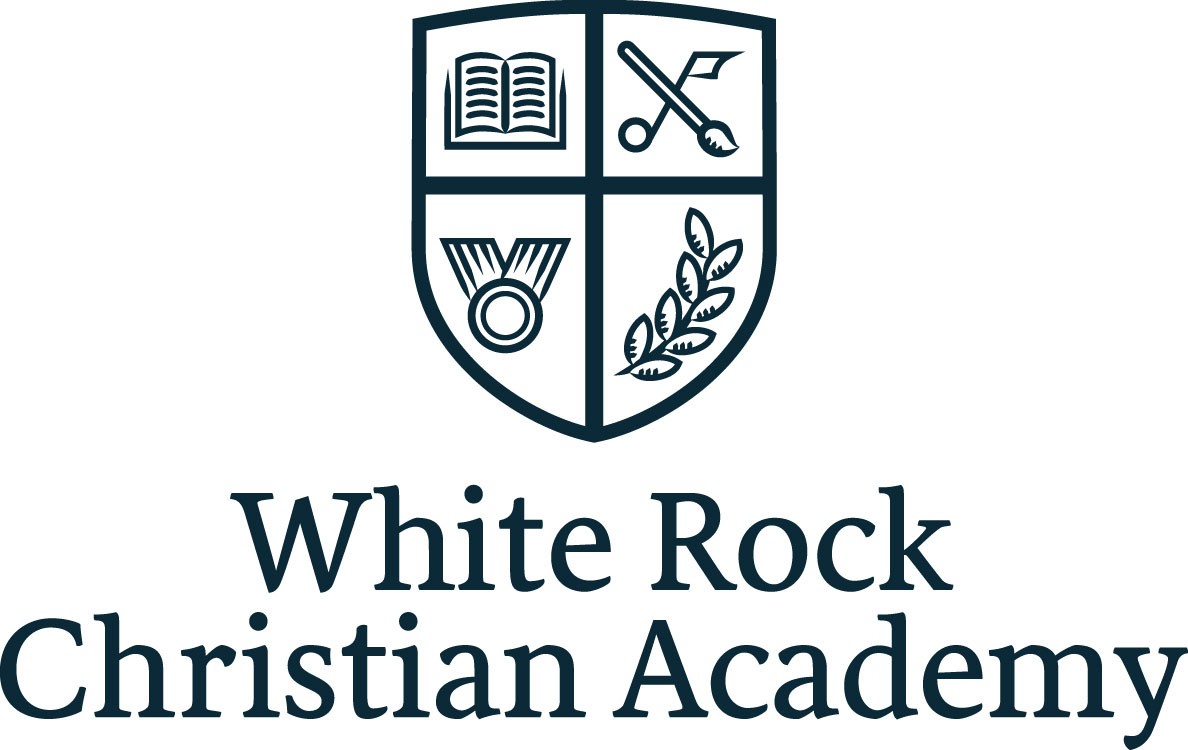 Application for Administrative PositionINTRODUCTIONDate of application:						Name:  		 		 	(please print) LAST NAME	FIRST NAME	MAIDEN NAME IF MARRIEDAddress:		Home Phone:	 		Work:		 		Fax:		 		Cell:		 Postal Code:		Email:	EDUCATIONSecondary SchoolPost-SecondaryCollege/Bible CollegeUniversityType:		Number:		Expiry Date:	Do you hold a teaching certificate from another jurisdiction?	____ Yes  ____ No (If yes please answer the following)Certificate Issued By Jurisdiction:  	Level/Type: 	Number: 	Expiry Date:  	 Please include a copy of your BC Teaching Certificate (College of Teachers or Independent Schools).TEACHING AND ADMINISTRATIVE EXPERIENCEPlease begin with your most current experience and include student teaching experiencesPROFESSIONAL RELATED EXPERIENCESPlease list the following:Extra-curricular activities, interests and hobbies:Please list professional development undertakings (with dates):Please outline your philosophy and approach to education:Please outline your discipline philosophy:Please list any school related leadership experience:CHURCH LIFEAre you involved in a Christian Church?	____ Yes  ____ No If yes, please provide:Church Name: 	Phone:	Church Address: 	Postal Code:  	Pastor’s Name: 	Phone:  	If no, please explain:Please provide information about your spiritual journey:REFERENCES (please provide the amount of references indicated) 3 Professional References2 Pastoral/ Personal ReferencesAFFIRMATIONMy signature below indicates that:I have read the Statement of Faith of White Rock Christian Academy and that I agree with and support the ministry of the school. My application for a position at White Rock Christian Academy does not conflict with any other contracts or commitments I have made to other schools.White Rock Christian Academy is committed to meeting the privacy standards established by the BC Personal Information Act (PIPA) and has established policies to define the school authority’s use, storage and disclosure of personal information. White Rock Christian Academy does not sell, lease or trade personal information to other parties. For more information on White Rock Christian Academy’s use, storage and disclosure of personal information please contact the privacy officer, David Michel, Head of School.In accordance with PIPA, I give permission for White Rock Christian Academy to (please check any/all that apply):_____	Directly contact individuals given as references in this application._____	Securely retain and use this information for hiring purposes at White Rock Christian Academy._____	Place staﬀ picture and business email address on the school website._____	Publish staﬀ picture in the school yearbook._____	Disclose this information to other Christian schools upon their request for hiring purposes.Applicant’s Signature	DateNameLocationYears AttendedGraduation DateNameDegree/ProgramMajorGraduation DateNameDegree/ProgramMajorGraduation Date3. TEACHING CREDENTIALSDo you presently hold a valid British Columbia teaching certificate, or____ Yes____ NoAre you eligible for a British Columbia teaching certificate?____ Yes____ NoBritish Columbia College of Teachers Certificate, or____ Yes____ NoBritish Columbia Independent Teaching Certificate____ Yes____ NoSchoolPositionGrade LevelDatesCourses TaughtNamePositionEmail AddressPhoneNamePositionEmail AddressPhone